23rd April 2021Curriculum Newsletter Term 5Dear Parents/Carers,Welcome back after what we hope was a relaxing Easter break for you and your family. We have an exciting and busy term ahead!Below is the outline of the curriculum areas we will be covering this term.Parent InformationYear 4 Staff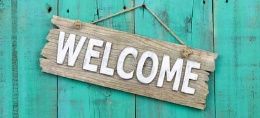 TeachersMiss Nixon - Monday, Tuesday, Wednesday and ThursdayMrs Outram - FridayTeaching AssistantsMrs Coomber – Mornings Monday to Friday and Wednesday afternoonsMrs Rugg – Tuesday afternoons for PPA coverHome Learning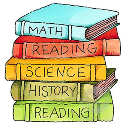 Home Learning will begin again, begin set every Friday on Spelling and Maths Shed. In addition to this, we continue to encourage to read daily and regularly practise their times tables for their Times Too tests on Thursdays. On occasion, we may set additional paper based activities as well, such as, Barvember challenges.PE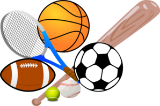 Children will need to come to school dressed in their PE kit on Wednesdays. They do not need to bring a change of clothes and will stay in their PE kits all day. As PE may take place outside or in the hall with the doors open, please ensure your child is wearing appropriate clothing, including: their house-coloured PE t-shirttheir school jumper and a warmer jumper to go over the topblack/navy shorts or a skirt (in warmer weather)/jogging bottoms (in colder weather)trainersgrey/white socks.What do children need to bring to school?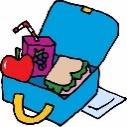 As part of our school risk assessments, we are limiting the number of items children can bring to school. Please can children bring the following items each day:A book bag or a small rucksack. No large bags please. A clearly labelled water bottle.A packed lunch (if not having school lunch).Their reading book.A coat/hats and gloves/additional layers (weather dependent).Children are only allowed to bring into school the items listed above, ie. no pencil cases, toys etc.Communication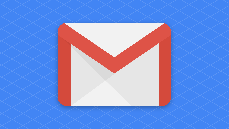 In order to ensure that children are able to arrive and exit school safely, can any messages be emailed or phoned through to the school office please? Also, don’t hesitate to email us directly should you have any queries or concerns. If you would prefer to speak with us in person, please contact us to arrange an appointment. Yours Sincerely,The Year 4 TeamSubjectAreas to be coveredMathsWe will continue to use Maths No Problem which is in line with the Singapore Maths approach. This encourages children to use manipulatives to support learning and approach mathematical problems in different ways. Children will be developing their mathematical thinking in a range of contexts with particular focus on:MoneyDecimals, focusing on counting, ordering and rounding tenths and hundredthsMass, volume and capacity, EnglishOur English learning begins with non-fiction writing this term.  Following on from our Science last term, we will be looking at the issue of deforestation, finding out how to create a balanced argument. Spellings will be taught explicitly once per week and applied across the curriculum.  Our fiction work will be base around the play script of Fantastic Mr Fox by Roald Dahl.  The focus will be on writing simple scripts and on developing characters by what we make them say do and how we make other characters relate to them. We will develop and apply our understanding of a variety of grammatical skills including inverted commas and its associated punctuation rules, verb tense and commas.  ScienceOur Science topic for this term is ‘Electricity’. We will be identifying common appliances that run on electricity.  We will also construct simple electrical circuits, using bulbs, batteries, wires, switches and buzzers. In order to complete our learning, we will be carrying out a range of investigations, either as a whole class or in groups, to build on our ‘problem solving’ skills, as well as to develop our scientific vocabulary further.  Our ‘Big Question’ to research for science homework is: ‘What would happen if we did not have electricity?’  REOur RE learning this term will be about HINDUISM, in particular, What does it mean to be a Hindu in Britain today?Throughout the unit we will be exploring the main beliefs of Hindus, which places are special to Hindus, festivals that are important to Hindus and finding out about the meanings of some Hindu symbols. ComputingThis term in computing we will be learning about computational thinking. We will look at the four key strands of computational thinking which are decomposition, pattern recognition, abstraction and building algorithms. To finish the unit we will look at how using computational thinking can help us to write simple computer programs which can solve problems.HistoryThis term our focus will be on the Tudors as part of our local history topic. We will find out about the five Tudor sovereigns (six with Lady Jane Grey) and find out what we learn about the Tudors from historical landmarks in Kent. If you have the opportunity to, a visit to Hever Castle, Penshurst Place or the village of Chiddingstone would really help to bring this topic to life.ArtOur art will focus on Western Africa this term by looking at Malian antelope headdresses and the Benin plaques from Nigeria. Over the term, we will create a cardboard relief of an insect. Through this we will explore the concept of sculptures in relief (as seen in the Benin plaques) and use simplified shapes to represent an animal (as shown in the Malian headdresses). We will be needing more cereal boxes again please!FrenchWe will be continuing to develop our French vocabulary, looking at I can… verbs.PEPE will take place on Wednesdays this term. The children will be learning the rules and skills of rounders with Alex from Tonbridge Schools’ Sports partnership. MusicOur music this term will focus on timbre. We will explore different sounds and look at body percussion, culminating in composing and performing a body percussion piece.PSHE and P4CWe use a comprehensive PSHE programme to support us in developing fully rounded children who are healthy, sociable and emotionally literate. It covers key concepts and skills to support pupils’ spiritual, moral, cultural, mental and physical development and teach British Values. The programme builds on the core theme areas identified by the PSHE Association:Health and WellbeingRelationshipsLiving in the Wider World